S-98 – PART ALEVEL 1 INTEROPERABILITY	Page intentionally left blank	Page intentionally left blankIntroductionS-98 Part A contains information that applies to interoperability catalogues which use interoperability rules and operations of at most Level 1 interoperability.Interoperability catalogues conforming to this Part must comply with both the following components of S-98:S-98 Main Specification, which describes requirements applying to all S-98 interoperability catalogues and S-98 exchange sets;S-98 Part A (this Part), which defines the subset of the interoperability model and catalogue encoding that are specific to Level 1 interoperability.The hypothetical processing model for implementations is described in general terms in the “S-98 – Main” document and elaborated in clause 7 of this Part.In Level 1 processing, feature types from different products, including S-101, are interleaved as specified by display plane and drawing priority information contained in the Interoperability Catalogue. The ENC is still treated as the main product, but feature layers from other products may be interleaved with ENC feature layers to prevent ENC data from being obscured. There is no other interoperability-related processing of feature data at this level.The output of interoperability processing is either the original feature data (processing option 1) or drawing instructions (processing option 2), accompanied by display plane and drawing priority information, which is passed through to the portrayal processor. Clause 7 elaborates on these options.How to read this PartClause 2 of this Part contains scope identification information corresponding to the contents of this Part, which applies specifically to Interoperability catalogues designated as Level 1.For Clauses 3–10, the content of the clause or sub-clause extends or elaborates on the content under the same or similar clause head or sub-head in S-98 – Main. The numbering of Clauses 3-10 may differ from that of corresponding clauses in S-98 – Main, because for some there is no additional level-specific information needed. If a clause or sub-clause in S-98 – Main has no corresponding clause or sub-clause in this Part, there is no level-specific information on that topic.Specification Scope for Part AS-98 Part A describes the portions of S-98 which correspond to the following scope defined in S-98 – Main (Clause 2):Scope Identification: S98L1Level: MD_ScopeCode – 13 (software)Level Name: Interoperability Level 1Description: Interleaving of feature typesExtent: EX_Extent.description = “worldwide”; EX_GeographicBoundingBox = [-180, +180, -90, +90]Data Content and structureApplication SchemaOverview of application schemaThe application schema for Interoperability Level 1 is depicted in Figure 3.1 below. This application schema is a subset of the full application schema in S-100 Part 16. It consists of the following components:Catalogue header information.Display plane ordering information.Display plane content in the form of either features or drawing instructions.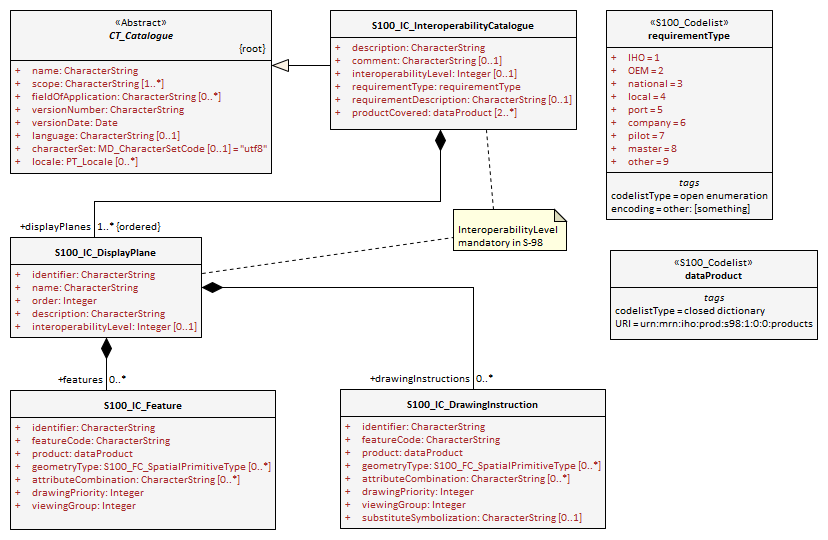 Figure ‎3.1 – Level 1 interoperability catalogue	Page intentionally left blankOperations in Pre-Defined CombinationsOperations in predefined combinations are possible only in Levels 2, 3, and 4 (Parts B, C, D).Enhanced selection of feature instancesEnhanced selection of feature instances is possible only in Levels 3, and 4 (Parts C and D).Interoperability levelsThe interoperabilityLevel attribute in S100_IC_InteroperabilityCatalogue specifies the highest level of interoperability implemented in that XML interoperability catalogue file. The interoperabilityLevel attribute in S100_IC_DisplayPlane specifies the level to which that display plane pertains.Hybridization rulesHybridization rules are allowed only in Levels 3 and 4 (Parts C and D).Hybrid feature and portrayal cataloguesHybrid Feature and Portrayal Catalogues are allowed only in Levels 3 and 4 (Parts C and D).Progression of interoperability levelsThe only progression of interoperability levels is from no interoperability (in which case interoperability catalogues are not involved and there is no interoperability schema) to Level 1 interoperability.Interoperability CatalogueConceptual Types for Level 1 Interoperability The following clauses summarize the conceptual elements used in Level 1 Interoperability Catalogues. Details about these conceptual types are provided in S-100 Part 16.Display Plane (S100_IC_DisplayPlane)A display plane element in the interoperability catalogue acts as a container for display information for specified feature classes, which enables the interleaving of feature layers during portrayal by indicating the display plane, priority, and drawing order of the features assigned to a display plane.A feature type may be referenced in more than one S100_IC_DisplayPlane, but the entries in different display planes must be distinguished by different attribute-value combinations or spatial primitives so that the actual instances of features are partitioned unambiguously between different display planes.The portrayal of feature types not mentioned in any S100_IC_DisplayPlane component is undefined until ordinary portrayal processing takes place. Feature type display information (S100_IC_Feature)The S100_IC_Feature element describes the display parameters for all features of a specific feature type in a specific product and thereby determines the order of drawing the feature type relative to other feature types in the same display plane. It also specifies the viewing group to which the feature is assigned. Its applicability can be optionally restricted to a subset of instances of the feature type by additional attributes that specify the type of spatial primitive and indicate specific values of thematic attributes.Drawing instruction (S100_IC_DrawingInstruction)Drawing instructions in the Interoperability Catalogue play a similar role to feature type display information (S100_IC_FeatureType) but with drawing instructions instead of feature objects. The S100_IC_DrawingInstruction element in Interoperability Catalogues is similar in operation to the layering and priority aspects of the DrawingInstruction element in Portrayal Catalogues (see S-100 Part 9 - Portrayal). Where there is a conflict with a Portrayal Catalogue drawing instruction, the drawing instruction in the Interoperability Catalogue supersedes the drawing instruction in the Portrayal Catalogue.The S100_IC_DrawingInstruction element contains an additional attribute that allows substitution of symbolization instructions generated by portrayal processing.Comparison and use of S100_IC_Feature and S100_IC_DrawingInstructionS100_IC_Feature and S100_IC_DrawingInstruction elements in Interoperability Catalogues operate in essentially the same way as far as assignment of drawing order, priority, and display planes is concerned. They differ in that S100_IC_DrawingInstruction provides an optional attribute to substitute the symbolization elements of the drawing instruction.S100_IC_Feature should be used for Interoperability Catalogues that are designed for systems where interoperability processing precedes the generation of drawing instructions.S100_IC_DrawingInstruction should be used for Interoperability Catalogues that are designed for systems where interoperability processing precedes the generation of drawing instructions. It should also be used in all catalogues where substitution of symbolization is necessary.Use of S-100 typesThe S-100 types used by S-98 Level 1 interoperability catalogues are described in the S-98 – Main component of this Specification. For Level 1 interoperability catalogues, the following additional information applies.Interoperability Catalogues of Level 1 do not use feature and information associations in feature filters.UML model documentationThe UML model documentation is provided in S-100 Part 16. This clause documents details specific to the use of the UML model for the interoperability level described in this Part of S-98.Only the model elements used in this level (and included in the level’s application schema) are listed. The constraints and considerations listed in the UML documentation tables in S-100 Part 16 apply. Any S-98 general or level-specific considerations are described under the element name in the list below.S100_IC_DisplayPlane: No level-specific constraints or notesAttribute interoperabilityLevel: Mandatory in S-98 catalogues at all levels. The only value allowed for Level 1 interoperability catalogues is 1.S100_IC_DrawingInstruction:NOTE for implementers: Even if the Presentation schema in S-100 Part 9 is used, implementers may need to provide specific code to validate the content of the substituteSymbolization attribute instead of depending on normal XML schema validation. The content of this attribute is not prescribed by this specification and may be a fragment of XML, or interpretable code or rules, etc., in a non-XML syntax. It may be enclosed in a <![CDATA[ … ]]> section so that XML validators treat it as character data instead of XML.S100_IC_Feature: No level-specific constraints or notesS100_IC_InteroperabilityCatalogue:Attribute productCovered: Must use values defined in the dictionary identified by MRN: urn:mrn:iho:prod:s98:1:0:0:productsAttribute interoperabilityLevel: Mandatory. The only value allowed for level 1 interoperability catalogues is 1.Codelist dataProduct: No level-specific constraints or notes. The data type for all levels is described below.Codelist Type: closed dictionaryMRN: urn:mrn:iho:prod:s98:1:0:0:productsCodelist requirementType: No level-specific constraints or notes.For all interoperability levels, the following subset of the standard values listed in S-100 Part 16 are permitted to be used in S-98 interoperability catalogues:Table 3-1 - Allowed values for requirementTypeExtra values (“other: ...”) as defined in S-100 § 3-6.7 are also permitted.Level-specific data quality considerationsQuality of displayed dataThere are no level-specific extensions to Clause 6.1 of the “S98 – Main” document.Clause 5.10 provides guidance for maintaining data quality for level-specific rules and operations.Quality of interoperability cataloguesThe quality measures recommended in S-97 (Part C) which are applicable to Level 1 S-98 interoperability catalogues are those listed in Table 6-1 of the “S-98 – Main” document. There are no additional level-specific measures for Level 1.Test methodsThere are no level-specific extensions to Clause 6.2.1 of the “S-98 – Main” document.Data quality testingThere are no level-specific extensions to Clause 6.2.2 of the “S-98 – Main” document.Level-specific Guidance on Making Product Specifications InteroperableThe guidelines in this clause supplement and extend guidance common to all levels on making product specifications interoperable, which is given in clause 8 of the “S-98 – Main” document.Duplicated featuresThere is no level-specific guidance for determining duplicated features. However, when interoperability catalogues are developed to resolve duplicated features, keep in mind the following level-dependent considerations:Level 1 interoperability catalogues can allow only changes to the display planes and display orders specified in the products’ portrayal catalogues, as determined by display plane and drawing priority information. This means that features which are not covered by features with higher drawing priority or in a upper display plane will still be visible.Duplicated features same modelSee the guidance in the “S-98 – Main” component of this specification.Duplicated features, different modelsSee the guidance in the “S-98 – Main” component of this specification.Duplicate feature domainsSee the guidance in the “S-98 – Main” component of this specification.GeometryCombined geometryCombined geometry is possible only in interoperability levels 3 and 4 (Parts C and D of this specification).Spatial discrepancy, unrelated to scaled or cartographic smoothingResolution of this type of spatial discrepancy is possible only in Levels, 2, 3, and 4 (Parts B, C, and D of this specification).There is no level-specific guidance for this issue. Common guidance is provided in the “S-98 – Main” component of this specification.Spatial discrepancies, related to scale or cartographic smoothingResolution of this type of spatial discrepancy is possible only in Levels, 2, 3, and 4 (Parts B, C, and D of this specification).There is no level-specific guidance for this issue. Common guidance is provided in the “S-98 – Main” component of this specification.Display of textThere is no level-specific guidance for this issue. Common guidance is provided in the “S-98 – Main” component of this specification. See also clause 10.8 of the “S-98 – Main” component.Skin-of-the-earth feature operationsSkin-of-the earth feature replacementLevel 1 Interoperability Catalogues permit the following:Interleaving of display planes so that upper planes overwrite lower planes (Level 1 functionality). This can be used to shift feature layers to lower or higher planes to overwrite layers whose replacement is desired.See clause 5.9 for portrayal considerations.Skin-of-the earth feature adjustingAdjustment of the geometry of skin-of-the-earth features is possible only in Level 4 (Part D).Blended feature conceptsBlended features or blended portrayal are only possible in interoperability Levels 3 and 4 (Parts C and D).Hierarchy of dataHierarchy by stacking of display planesIn Level 1 interoperability catalogues, hierarchy can be set only to the extent that display planes can be interleaved by the interoperability rules.Predefined combinationsPredefined combinations can be defined only in Level 2, 3, or 4 interoperability catalogues (Parts B, C, and D).New datasetsThere is no level-specific guidance for this issue. Common guidance is provided in the “S-98 – Main” component of this specification.Dataset scales, loading, and unloadingThere is no level-specific guidance for this issue. Common guidance is provided in the “S-98 – Main” component of this specification.MetadataThere is no level-specific guidance for this issue. Common guidance is provided in the “S-98 – Main” component of this specification.Meta-featuresAny spatial operations on meta-features require an Interoperability Catalogue to implement at least Level 4.There is no other level-specific guidance for meta-features. Common guidance is provided in the “S-98 – Main” component of this specification.Quality considerationsThere is no level-specific guidance for this issue. Common guidance is provided in the “S-98 – Main” component of this specification.PortrayalThis clause gives guidelines and instruction to portrayal considerations related to the use of the Interoperability Catalogue in an ECDIS. The Interoperability Catalogue must apply to the specific Product Specifications listed in the Interoperability Catalogue metadata, interoperabilityCatalogueProducts attribute under S100_IC_CatalogueMetadata.There may be additional data products present in the S-100 ECDIS that are external to the Interoperability Catalogue; in such cases the Interoperability Catalogue should continue to function in presence of product not defined in the Catalogue. Data products that are outside of the interoperability scope must be treated in Interoperability Level 0 (see clause 9.6 of “S-98 – Main”).Display of significant featuresThere is no level-specific guidance for this issue. Common guidance is provided in the “S-98 – Main” component of this specification.Display of significant features - switching to originalThere is no level-specific guidance for this issue. Common guidance is provided in the “S-98 – Main” component of this specification.Portrayal distinguishability - colour set-asidesThere is no level-specific guidance for this issue. Common guidance is provided in the “S-98 – Main” component of this specification. See also S-100 Part 16 for specific guidance on colour set-asides.Day/night/dusk modesThere is no level-specific guidance for this issue. Common guidance is provided in the “S-98 – Main” component of this specification.Impacts on viewing groupsThere is no level-specific guidance for this issue. Common guidance is provided in the “S-98 – Main” component of this specification.Impacts on Portrayal CataloguesThere is no level-specific guidance for this issue. Common guidance is provided in the “S-98 – Main” component of this specification.Meta-featuresThere is no level-specific guidance for this issue. Common guidance is provided in the “S-98 – Main” component of this specification.Display of textThere is no level-specific guidance for this issue. Common guidance is provided in the “S-98 – Main” component of this specification.Skin-of-the-earth operations and portrayalSkin-of-the-earth feature replacement and portrayalFor all levels, anything that replaces S-101 skin-of-the-earth features, will overwrite it by having a higher priority; that is, be drawn later. The major difference between the levels is in the overwriting.Interoperability operations in Level 1 overwrites skin-of-the-earth features and everything else (by interleaving display planes so that upper planes overwrite lower planes).Gridded data will generally go over ENC and obscure ENC features, either all (interoperability Level 0) or specific features (interoperability Level 1) depending on interoperability level chosen, the predefined combinations or display plane of the features that are interacting.EXAMPLE: High definition gridded bathymetry replaces (overwrite) depth area and depth contours, but soundings, aids to navigation, and obstructions are over the high definition bathymetry (interoperability Level 1).NOTE: Safety contour comes from ENC and is generated by the viewer system. This safety contour is an IMO requirement (IMO Performance Standard 5.8 (MSC.232(82))) for ECDIS and should be presented with highest priority when turned on by the user. OEMs are permitted to add additional safety contour functions, for example; generated from combining high definition gridded bathymetry (S-102) and S-104 input.Skin-of-the-earth feature adjusting and portrayalThis clause covers the possibility of the skin-of-the-earth features geometry and/or attribute values being dynamically adjusted based on the corresponding features in other data layers.Changes to the location or extent of symbols displayed on the screen due to a feature in another dataset are only possible in interoperability Levels 3 and 4 (Parts C and D).Blended portrayalsThere is no level-specific guidance for this issue. Common guidance is provided in the “S-98 – Main” component of this specification.Hierarchy of dataAs noted in the “S-98 – Main” component of this specification, hierarchy of data can be controlled by predefined combinations (Level 2 and higher). Level 1 catalogues offer only a very limited means of controlling hierarchy by means of display plane ordering. There is no level-specific guidance for portrayal in connection with this issue. Interacting gridded informationThere is no level-specific guidance for portrayal in connection with this issue.Pick reports[NOTE: The pick report functionality specification in S-98 is still under development, and the content of this section will change as this functionality is defined.]Clause 10.12 of “S-98 – Main” applies. There is no additional level-specific guidance for Level 1.Processing ModelFigure 7.1 below shows the processing steps and input to each step from parts of the Interoperability Catalogue, for the “Interoperability before portrayal” processing option. Figure 7.1 shows the steps and inputs for the “Interoperability after portrayal” processing option. In both cases, the flow depends on the interoperability level selected by the mariner.In Level 0 processing, interoperability is turned off and all data products loaded are passed through to S-100 Portrayal Processing to be portrayed as overlays to ENC data according to their individual Portrayal Catalogues.In Level 1 processing, the only interoperability processing is interleaving of feature layers by means of display plane information, and Interleave Feature Layers is the only interoperability processing before feature data is passed to S-100 Portrayal Processing. The only input from the Interoperability Catalogue is display plane and drawing order information from S100_IC_DisplayPlane elements in the catalogue.Figures 7.2 and Figure 7.3 depict two possible implementations, with the input to interoperability processing being either feature data or drawing instructions generated from feature data by (part of) portrayal processing.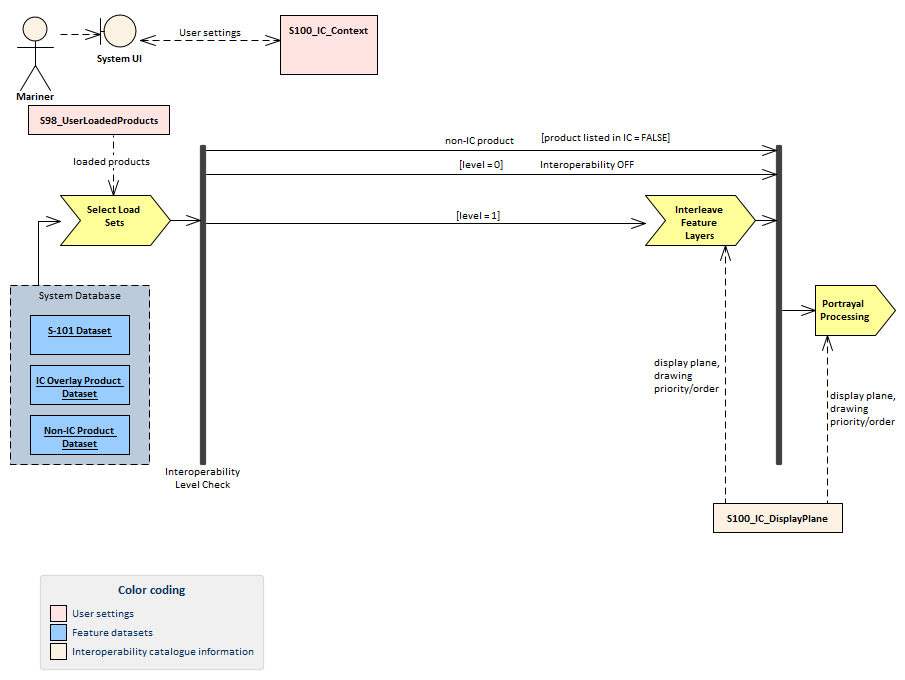 Figure ‎6.2 - Interoperability processing flow (portrayal processing after interoperability)For implementations that pass drawing instructions instead of features to interoperability processing, the flow is similar except that portrayal processing takes place before interoperability processing.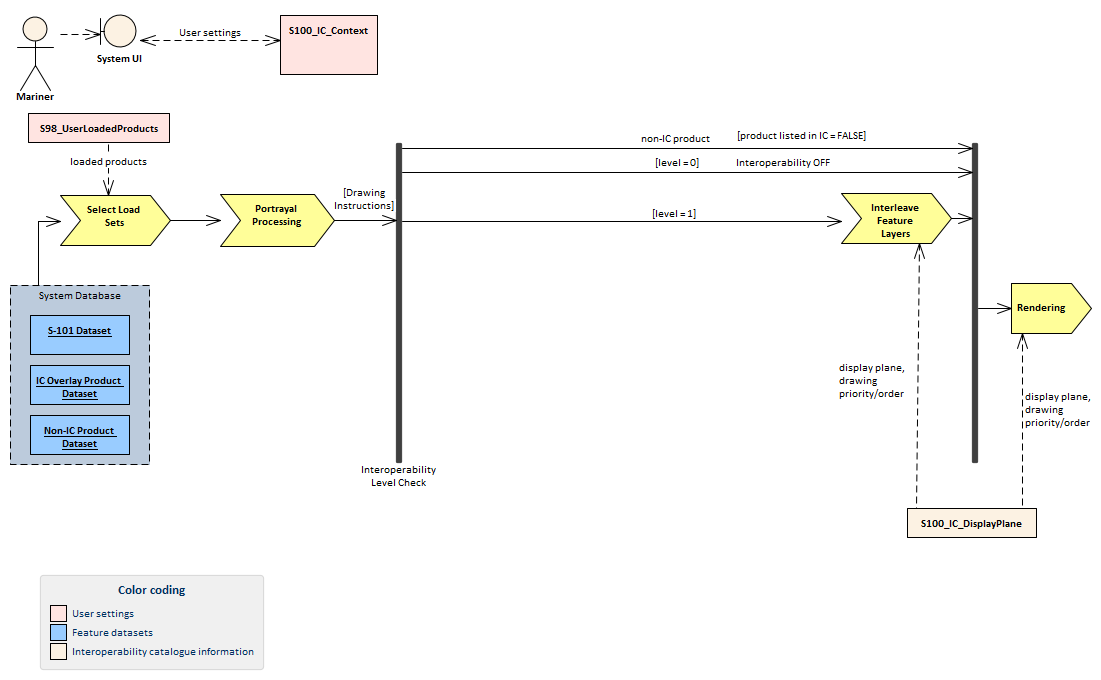 Figure ‎6.3 - Interoperability processing (drawing instructions generated before interoperability processing)Table 6.1 - Stages in Level 1 interoperability processingNormative Implementation GuidanceThere is no level-specific normative implementation guidance in this edition of S-98. See the Main component of this Specification for implementation guidance that applies to all levels.Feature CatalogueLevel 1 does not define feature catalogues.Portrayal CatalogueLevel 1 does not define portrayal catalogues.ValueDescriptionCodeIHOOriginal IHO Interoperability Catalogue1OEMPrepared according to requirements specified by OEM or systems integrator2nationalPrepared according to requirements specified by a national government, group of national governments (for example the European Union), or governmental agency such as a national shipping authority or the Coast Guard.3localPrepared according to requirements specified by a sub-national governmental authority such as a state, province, or county4portPrepared according to requirements specified by a harbormaster's office or port authority5companyPrepared according to requirements specified by the owner, charterer, or operator6pilotPrepared according to requirements specified by a pilot 7masterPrepared according to requirements specified by the vessel’s master8StageDescriptionLevelIC informationContext informationRemarksSelect Load SetsSelect data products to be loadedAllUser adds data products to display individuallyNone-Portrayal ProcessingOrdinary S-100 portrayal processingAlldisplay planesExcept final display processing / renderingInterleave Feature LayersAssign display plane and drawing order to feature data1S100_IC_DisplayPlaneRenderingDisplay processingAllS100_IC_DisplayPlane